Questionnaire d’Évaluation de l’EnseignementCours d’études auquel vous êtes inscrit………………………………………………………...(CODE)Discipline enseignée…………………………………………………………………………(CODE)Professeur …….....……………………………………………………………………... (CODE)Informations sur l’étudiantBaccalauréat :       Classique     Scientifique      Linguistique      Tech. Industriel      Tech. Comm.     Autre         Étudiant à plein temps   Oui  Non Typologie d’inscription : Régulière   Redoublant   Hors délai   Autre  Année d’études  (1ère, 2ème…):     1   2   3   4   5    6 Fréquentation du cours: -de 50%  50% -75% +de 75%  Si - de 50% indiquer le motif : Travail   Fréquentation d’autres cours  Autre 19. Quels sont les points forts de ce cours ?20. Comment pensez-vous que les leçons peuvent être améliorées ?21. Veuillez, s’il vous plaît, décrire dans le détail quelles difficultés particulières vous avez rencontrées pendant ce cours.  22. Pensez-vous que ce questionnaire soit adapté à son objectif ?23. Estimez-vous que d’autres demandes sont à prévoir ?24. Si oui, lesquelles ?Date :	____________________ (jj/mm/aa)Nous vous remercions pour votre collaboration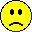 Résolument nonPlutôt non que oui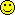 Plutôt oui que nonRésolument ouiNon prévu/ ne sait que répondreORGANISATION DE L’ENSEIGNEMENTORGANISATION DE L’ENSEIGNEMENTORGANISATION DE L’ENSEIGNEMENTORGANISATION DE L’ENSEIGNEMENTORGANISATION DE L’ENSEIGNEMENTORGANISATION DE L’ENSEIGNEMENT1. Le volume d’étude relatif à cette matière est-il proportionnel aux crédits qui lui sont assignés ?2. Les connaissances préliminaires que vous possédiez se sont-elles révélées suffisantes pour la compréhension des sujets traités ?3. Les sujets traités se sont-ils révélés nouveaux/intégratifs par rapport aux connaissances que vous aviez acquises à travers d’autres enseignements?4. Le matériel didactique (power point, projections, fascicules, bibliographie…) est-il adapté à l’étude de la disicpline ?5. Les activités didactiques intégratives (exercices  pratiques, ateliers, séminaires, etc.)  sont-ils utiles aux fins de l’apprentissage ? (si ces activités ne sont pas prévues répondre non prévues)6. Des informations claires ont-elles été fournies sur les modalités d’examen ?7.  Les sujets traités vous intéressent-ils ?ASPECTS RELATIFS AUX MODALITÉS D’ENSEIGNEMENTASPECTS RELATIFS AUX MODALITÉS D’ENSEIGNEMENTASPECTS RELATIFS AUX MODALITÉS D’ENSEIGNEMENTASPECTS RELATIFS AUX MODALITÉS D’ENSEIGNEMENTASPECTS RELATIFS AUX MODALITÉS D’ENSEIGNEMENTASPECTS RELATIFS AUX MODALITÉS D’ENSEIGNEMENT8. L’ horaires de l’activité didactique est-il respecté ?9. L’enseignant est-il effectivement disponible pour d’éventuels éclaircissements et explications ?10. L’enseignant stimule/motive-t-il l’intérêt pour la discipline ?11. L’enseignant expose-t-il clairement les sujets ?12. Les leçons sont-elles bien organisées et logiques ?13. L’enseignant interagit-il avec les étudiants i?14. Etes-vous globalement satisfait de la manière dont cet enseignement est dispensé par le professeur ?SALLES DE COURS ET ÉQUIPEMENTSSALLES DE COURS ET ÉQUIPEMENTSSALLES DE COURS ET ÉQUIPEMENTSSALLES DE COURS ET ÉQUIPEMENTSSALLES DE COURS ET ÉQUIPEMENTSSALLES DE COURS ET ÉQUIPEMENTS15. Les salles où se déroulent les leçons sont-elles adaptées (bonne visibilité, acoustique correcte, places suffisantes)?16. Les locaux et les équipements pour les activités didactiques intégratives (exercices  pratiques, ateliers, séminaires, etc.) sont-ils adaptés ? (si ces activités ne sont pas prévues répondre non prévues)ORGANISATION GLOBALE DU PARCOURS D’ÉTUDESORGANISATION GLOBALE DU PARCOURS D’ÉTUDESORGANISATION GLOBALE DU PARCOURS D’ÉTUDESORGANISATION GLOBALE DU PARCOURS D’ÉTUDESORGANISATION GLOBALE DU PARCOURS D’ÉTUDESORGANISATION GLOBALE DU PARCOURS D’ÉTUDES17.  Le volume de travail global des enseignements officiellement prévus pour la période de référence  (bimestre, trimestre, semestre, etc.) est-il acceptable?18. L’organisation globale (horaire, examens intermédiaires et finaux) des enseignements officiellement prévus pour la période de référence  (bimestre, trimestre, semestre, etc.) est-elle acceptable?